Hvem løser problemet. Den simpleUnder arbejdet med problemformulering og problemanalyse, støder vi ofte på måder vores problem løses på i dag. Hvis du har fundet et problem med en hvis tyngde, er der altid nogen der har løst problemet før dig, mange gange er der rigtig mange løsninger, både Pædagogiske og teknologiske.Beskriv de måder andre har løst problemet på Først i projektetAlle måder gælder, find op til 5 der virker.
Beskriv de 5 metoder grundigt 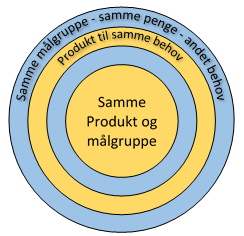 Konkurrentidentifikation Side 88Hvilke konkurrenter vi har vi set på produkt Skydeskive modellen kerne produkt 	(et ”identisk produkt” med fuldt sammenlignelige egenskaber)Basis produkt	(et lignende produkt til samme målgruppe og samme funktioner)Udvidet produkt	(et produkt til samme målgruppe, tilsvarende/alternative funktioner)Potentielt produkt	(et produkt til samme målgruppe, med andre formål)Placer alle de konkurrenter der kan identificeres til jeres produkt 1/3 inde i projektetKonkurrent vurdering side 89Aktiver	Penge, Egne bygninger, Aktier i andre firmaer…)Omsætning	Omsætning målt i kroner (regnskab)Overskud	Overskud målt i kroner (regnskab)Sortiement	Hvor breden/dybden af sortiementetKvalitetsniveau	Holdbarhed, emballage….Prisniveau 	Rabatter, faste priser…Service	Butikker i nærområde, Download manualer, Service værkstedSalgs betingelser	Kredit, Finansiering, Levering, Distributions form	Specialbutikker, varehuse, abonnement salg, internet salgMarkeds andel	% af det samlede salg af denne type produkterUdvælg 3 af de farligste konkurrenter inderste i skydeskiven, afgør hvor farlige de er for jeres virksomhed, tag udgangspunkt i de Ovenstående parametre. Diskuter i forhold til hvert punkt hvilke direkte og indirekte fordele og ulemper konkurrenten har 